Registered Interested and Affected Parties (I&APs) in terms of Regulation 42 of GN No. R982 of 4 December 2014 (as amended) includes all persons:who have submitted written comments;attended public meetings; andwho have requested in writing, for their names to be placed on the register.On receipt of a decision for the application, only registered I&APs will be notified, in terms of Regulation 4(2) of GN No. R982 of 4 December 2014 (as amended), of:where the decision can be accessed;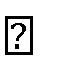 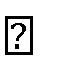 what the reasons for the decision were; andhow an appeal may be lodged against the decision.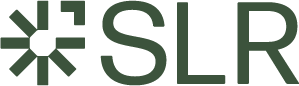 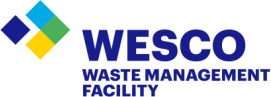 ESIA FOR THE PROPOSED WESCO WASTE MANAGEMENT FACILITY, WESTERN CAPEINTERESTED AND AFFECTED PARTY (I&AP) REGISTRATION AND RESPONSE FORMName:Organisation:Postal address:Email address:Telephone number:	Fax number:Preferred method of correspondence:Please detail any comments, questions or concerns regarding the proposed projects (use additional pages if required):